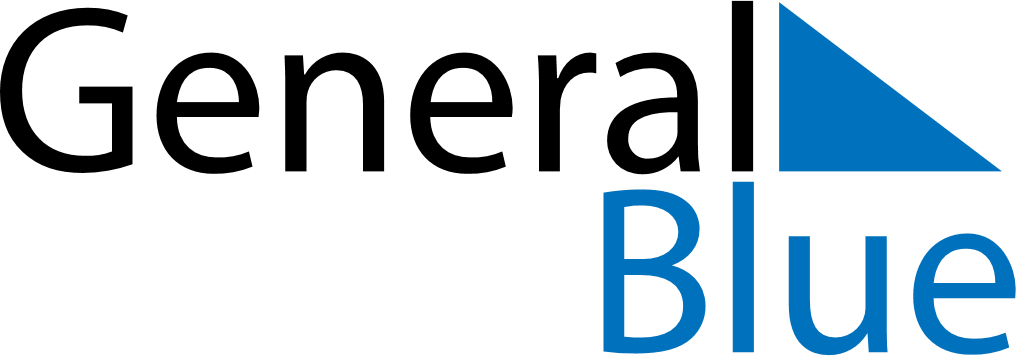 Weekly CalendarSeptember 13, 2027 - September 19, 2027Weekly CalendarSeptember 13, 2027 - September 19, 2027MondaySep 13MondaySep 13TuesdaySep 14WednesdaySep 15WednesdaySep 15ThursdaySep 16FridaySep 17FridaySep 17SaturdaySep 18SundaySep 19SundaySep 19My Notes